编号        大连工业大学信息化建设登记表网络安全和信息化推进工作办公室2018年5月制填  表  说  明1、登记表电子版需提交一份，纸质版三份并加盖公章；2、表格不允许空项，如果没有内容填“无”；须详细说明的可以另加附件；3、具体项目填报问题可以在“信息化专干QQ群里咨询”；4、“填表说明”请不要装订在“登记表”内；5、信息化专干QQ群：715412703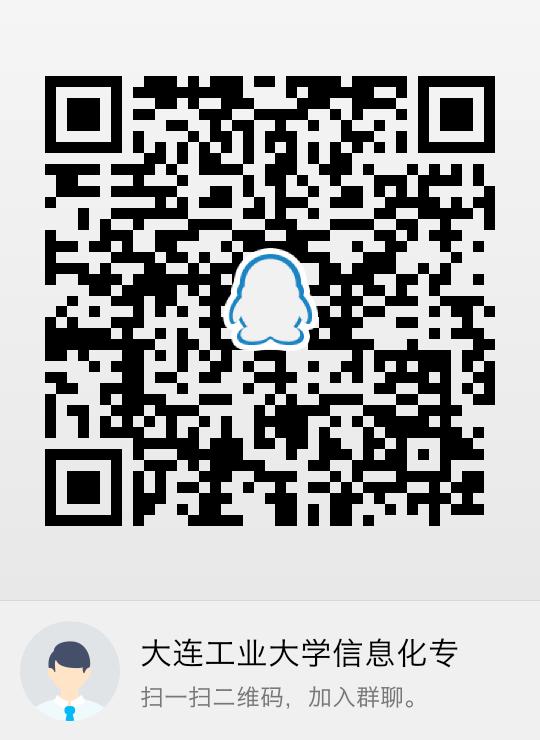 一、项目基本情况： 二、软件系统设备情况：三、本项目硬件设备情况（新购须注明预算费用）：项目名称：负责单位：项目负责人：填表人：填表时间：项目名称非学校经费非学校经费非学校经费非学校经费总预算费用预计建设周期计划预计建设周期计划计划开始使用时间运行使用年限运行使用年限承担建设单位	本部门			本部门与公司	公司				网络信息中心	本部门			本部门与公司	公司				网络信息中心	本部门			本部门与公司	公司				网络信息中心	本部门			本部门与公司	公司				网络信息中心项目运维单位	本部门			本部门与公司	公司	本部门			本部门与公司	公司	本部门			本部门与公司	公司	本部门			本部门与公司	公司项目运维情况及费用	已含于总费用中（免费维护     年）	维护费         元/年	其他                         	已含于总费用中（免费维护     年）	维护费         元/年	其他                         	已含于总费用中（免费维护     年）	维护费         元/年	其他                         	已含于总费用中（免费维护     年）	维护费         元/年	其他                         项目建设水平	国际一流		国内一流		省内一流	本市一流		学校好评		基本可用	国际一流		国内一流		省内一流	本市一流		学校好评		基本可用	国际一流		国内一流		省内一流	本市一流		学校好评		基本可用	国际一流		国内一流		省内一流	本市一流		学校好评		基本可用项目应用范围	国内			省市			全校师生	教职工		全校学生		本部门人员	其他                        	国内			省市			全校师生	教职工		全校学生		本部门人员	其他                        	国内			省市			全校师生	教职工		全校学生		本部门人员	其他                        	国内			省市			全校师生	教职工		全校学生		本部门人员	其他                        项目现状	前期基础续建		已有系统改造	类似应用参建		完全新建	前期基础续建		已有系统改造	类似应用参建		完全新建	前期基础续建		已有系统改造	类似应用参建		完全新建	前期基础续建		已有系统改造	类似应用参建		完全新建项目兼容情况	开放源代码			开放数据		开放接口				依校规执行 	开放源代码			开放数据		开放接口				依校规执行 	开放源代码			开放数据		开放接口				依校规执行 	开放源代码			开放数据		开放接口				依校规执行 项目负责人负责人手机项目联系人手机号码软件系统名称价格软件系统用途服务价格      元/年软件系统编程语言开放情况□明码源文件□接口demo及文档软件系统CPU要求内存要求软件系统硬盘要求安装位置操作系统名称价格操作系统授权信息所依赖的系统服务程序数据库系统名称价格数据库系统授权信息开放情况□应用表结构及文档□数据导入/导出系统运维负责人系统运维负责人负责人联系方式软件系统预算合计（元）：软件系统预算合计（元）：设备名称详细型号数量计划放
置地点配套要求是否新购预算费用备注说明硬件设备预算合计（元）：硬件设备预算合计（元）：硬件设备预算合计（元）：四、项目意义（350字以上）五、可行性论述（300字以上）六、项目主要内容及实施路线（600字以上）七、现状描述（条件，现有资源等，200字以上）八、项目目标（200字以上）九、项目进度计划立项申请单位：（公章）负责人签字年    月   日网络安全和信息化推进工作办公室：（公章）负责人签字年    月    日网络安全和信息化领导小组：（公章）负责人签字年    月   日备注：